CÔN MINH – ĐÔNG XUYÊN – KIỆU TỬ SƠN – THẠCH LÂM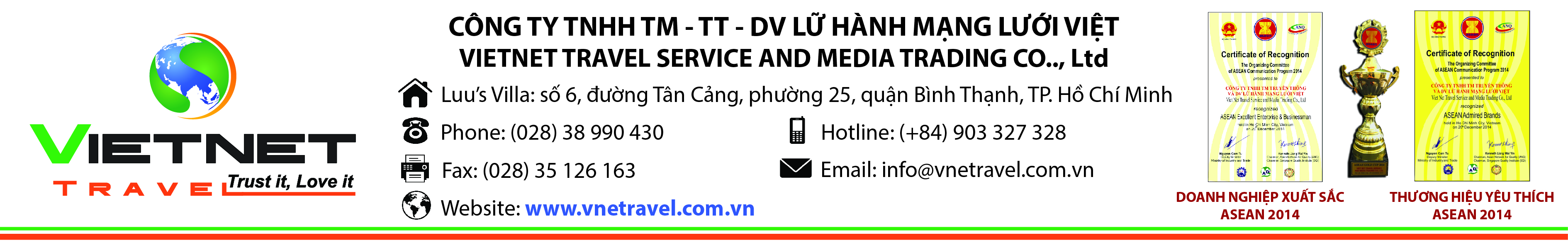 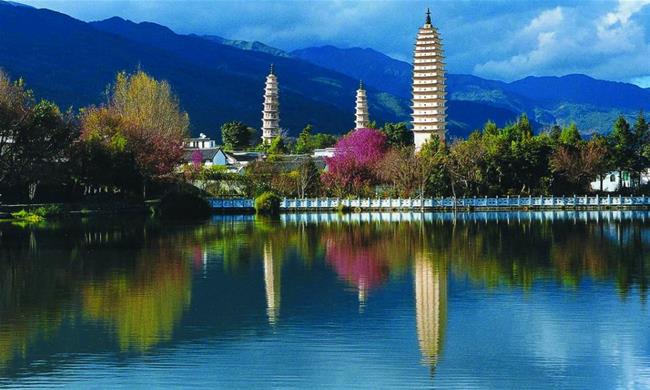 Thời gian 05 Ngày 04 Đêm	NGÀY 01: TP. HỒ CHÍ MINH – CÔN MINH (Ăn tối trên máy bay)Quý khách tập trung lúc 13:00 tại cột 6 cổng D2 sân bay quốc tế Tân Sơn Nhất, trưởng đoàn đón đoàn làm thủ tục đáp chuyến bay đi Côn Minh trên chuyến bay  MU2586   lúc   16:55  20:50: Tới sân bay Côn Minh, đoàn làm thủ tục nhập cảnh, HDV đón đoàn đưa về khách sạn. Nhận phòng và tự do nghỉ ngơi tại thành phố Côn Minh.NGÀY 02: CÔN MINH – KIỆU TỬ SƠN – ĐÔNG XUYÊN (Ăn sáng, trưa, tối)Sáng :  Dùng bữa sáng tại khách sạn, trả phòng. Sau đó đoàn khởi hành di chuyển lên khu phong cảnh núi tuyết Kiệu Tử Sơn thuộc khu bảo tồn thiên nhiên cấp quốc gia AAAAA, là ngọn núi gần thành phố Côn Minh nhất nổi tiếng với Xuân băng, hạ hoa, thu thủy, đông tuyết là đặc điểm lớn của Kiệu Tử Sơn. Đặc sắc nhất là khi Đông sang Xuân, cả ngọn núi bao phủ bởi những đồng cỏ phủ đầy tuyết trắng xóa bên cạnh những thác nước đóng băng. Ở đây bạn sẽ được trải nghiệm sự quyến rũ độc đáo "Phong cảnh phương bắc của Trung Hoa". (đi cáp treo chiêm ngưỡng cảnh đẹp hùng vỹ của ngọn núi, tham quan khu sinh thái, thung lũng, suối, nước, tháp băng tuyết)Trưa : Ăn trưa tại nhà hàng địa phương. Đoàn khởi hành đi Đông Xuyên tham quan:Thị trấn Hồng Thổ Địa ( đất đỏ ) là những thửa ruộng bậc thang màu đỏ đẹp khác lạ tại huyện Đông Xuyên, tỉnh Vân Nam, Trung Quốc. Nằm chủ yếu ở độ cao từ 1.800 đến 2.600 m, màu đỏ nâu của cánh động ruộng bậc thang là từ đất giàu quặng sắt và nhôm. Chụp hình từ Trung Hoa cẩm tú để hết gốc ruộng bậc thangNgắm hoàng hôn tại Lạc Hạ Câu_Thung lũng hoàng hôn ở Đông Xuyên - Vân Nam cách 120 phút từ thành phố Côn Minh, thung lũng nằm uốn lượn xuyên qua các cánh rừng nguyên sinh và núi đá, với những cánh đồng ruộng bậc thang bao phủ, phía dưới là một ngôi làng nhỏ trên đồi, ẩn hiện trong làn sương mỏng quyện trong ánh nắng vàng yếu ớt... Tối : Dùng bữa tối tại nhà hàng chuyên phục vụ món ăn có gia vị là các loại hoa địa phương Sau đó, nhận phòng và nghỉ ngơi tại thị trấn Tầm Điện. dạo phố đêm tại trung tâm thị trấn.NGÀY 03: ĐÔNG XUYÊN – CÔN MINH (Ăn sáng, trưa, tối)Sáng : Đoàn dùng điểm tâm sáng tại khách sạn, trả phòng. Tham quan:  Hái trái cây và thưởng thức miễn phí hương vị của các loại trái cây (theo mùa) của địa phương. Trưa : Đoàn dùng bữa trưa tại nhà hàng địa phương. Đoàn khởi hành đi:Cổ trấn Quan Độ là nơi tập trung nhiều ngôi nhà cổ tồn tại từ thời nhà Tống, nơi đây còn là cội nguồn của văn hóa dân tộc Yi ở tỉnh Vân Minh, Tham quan chùa Thiếu Lâm tự tại Vân Nam (chi nhánh của Chùa Thiếu Lâm ở Núi Tung Sơn), chiêm ngưỡng tháp Kim Cương được đắp bằng đất.Tối : Dùng bữa tối tại nhà hàng phục vụ lẩu nấm ASHIMA (tên gọi người phụ nữ trong tiếng dân tộc Yi, Vân Nam). Đoàn nhận phòng và nghỉ đêm tại thành phố Côn Minh.NGÀY 04: CÔN MINH – THẠC LÂM (Ăn sáng, trưa, tối)Sáng : Đoàn dùng điểm tâm sáng tại khách sạn. Sau đó, đoàn đi tham quan: Khu rừng đá Thạch Lâm được mệnh danh Kỳ quan đầu tiên của thế giới vào thời nhà Minh, Trung Quốc. Nằm trong vùng tự trị của dân tộc Yi tỉnh Vân Nam, trải dài một vùng với diên tích lên 400 km2.
Rừng đá Thạch Lâm được hình thành khoảng 260 triệu năm trước trong kỉ Than đá của thời Đại Cổ Sinh. Vào năm 2004 UNESCO công nhận Thạch Lâm là Vườn địa chất thế Giới. Nơi đây từng là trường quay một số tập phim Tây Du Ký bản 1986 do diễn viên Lục Tiểu Linh Đồng đóng chính.Trưa : Đoàn dùng bữa trưa tại nhà hàng địa phương. Tham quan tự do tại khu chợ Vịnh Ốc lớn nhất tỉnh Vân Nam. Tự do mua sắm các mặt hàng phong phú từ quà lưu niệm, quần áo, hàng điện tử,…Tối : Đoàn dùng bữa tối tại nhà hàng địa phương rồi quay về khách sạn nhận phòng nghỉ ngơi tại Côn Minh.NGÀY 05: CÔN MINH – TP. HỒ CHÍ MINH (Ăn sáng, trưa, tối)Sáng : Đoàn dùng bữa sáng tại khách sạn, trả phòng. Quý khách tham quan:Chợ Hoa Đẩu Nam – Chợ hoa lớn nhất Trung Quốc với rất nhiều loài hoa từ khắp nơi trên thế giới được buôn bán và vận chuyển. Sau đó đoàn khởi hành ra sân bay quốc tế Côn Minh đón chuyến bay MU2585  lúc 13:35 về Việt Nam.16:00: về sân bay Tân Sơn Nhất, Đến TP.Hồ Chí Minh , kết thúc chuyến đi, trưởng đoàn chào tạm biệt quý khách và chúc quý khách một buổi tối vui vẻ và hẹn gặp lại trong những hành trình sau. CHI PHÍ BAO GỒM:Vé máy bay khứ hồi theo đoàn SGN – KMG // KMG - SGN (không thay đổi ngày, không hoàn vé).Thuế phi trường và phụ phí xăng dầu.Visa đoàn nhập cảnh Trung QuốcKhách Sạn: tiêu chuẩn 04-05 sao (2 khách / phòng)Ăn uống, tham quan, vận chuyển theo chương trình.Bảo hiểm du lịch Quà tặng du lịchHành lý ký gửi và xách tay theo tiêu chuẩnQuả tặng du lịchCHI PHÍ KHÔNG BAO GỒM:Hộ chiếu có hạn trên 06 tháng (còn nguyên vẹn, không chấp vá, chỉnh sửa).Chi phí cá nhân: Phí tham quan ngoài chương trình, điện thoại, giặt ủi, Mini bar trong ks...Hành lý quá cướcTiền bồi dưỡng cho HDV và Tài Xế địa phương: 720,000 /khách/tour (tính cả trẻ em).Visa tái nhập Việt Nam cho khách quốc tịch nước ngoài:Phụ phí phòng đơn 4.500.000vnđ / phòng / tour.Phí tham quan ngoài chương trình.Chi phí phát sinh khi chuyến bay bị hủy trong trường hợp bất khả kháng do thời tiết, thiên tai, sự cố máy bay…ĐIỀU KHOẢN HỦY TOUR ( Không tính thứ 7 – CN – và ngày lễ )Hủy tour sau khi đóng cọc: phạt 50%Hủy tour trước ngày khởi hành 15 ngày 50 % giá tour .Hủy tour trước ngày khởi hành 10 ngày 80% giá tour.Hủy tour trước ngày khởi hành 08 ngày 100% giá tour.QUY TRÌNH ĐĂNG KÝ VÀ THANH TOÁN: Đợt I: đặt cọc 50% / khách sau khi đăng ký tour.Đợt II: thanh toán số tiền tour còn lại trước ngày khởi hành 07 ngày.GIÁ TOUR TRẺ EM:Trẻ em dưới 02 tuổi: 30% giá người lớn (ngủ chung với người lớn).Trẻ em từ 02 tuổi đến dưới 12 tuổi: 85% giá tour + thuế (ngủ chung với người lớn).Trẻ em từ 02 tuổi đến dưới 12 tuổi: 100% giá tour (có chế độ giường riêng).Trẻ em từ 12 tuổi 100% giá người lớn.ĐIỀU KIỆN XIN VISA ĐÒAN TRUNG QUỐC: Hộ chiếu (còn thời hạn trên 6 tháng tính theo ngày về) + 02 hình 4x6cm (nền trắng, thấy rõ trán, tai, không đeo kính, không hở răng)LƯU Ý:- Quý khách từ 70 tuổi trở lên vui lòng ký cam kết sức khỏe với cty (phải có người thân dưới 60 tuổiđi kèm), hoặc có giấy xác nhận sức khỏe của y bác sĩ. Không nhận khách từ 80 tuổi trở lên.- Quý khách mang thai xin vui lòng báo cho nhân viên bán tour ngay thời điểm đăng ký, để được tư vấn thêm thông tin, không nhận khách mang thai từ 6 tháng trở lên vì lý do an toàn cho khách. - Trong trường hợp khách mang quốc tịch nước ngoài chỉ có visa nhập cảnh VN 01 lần, khách phải làm visa tái nhập VN: nhận visa VN tại cửa khẩu TSN + phí công văn là 800.000 vnđ.- Bất cứ một hình thức bỏ hoặc không sử dụng dịch vụ gì tại nước ngoài đều không đươc hoàn lại tiền vì mọi dịch vụ đã được thanh toán trước. Theo chương trình đã kí với đối tác Trung Quốc, quý khách sẽ đi theo tour suốt chương trình theo visa Đoàn, KHÔNG ĐƯỢC TỰ Ý TÁCH ĐOÀN, KHÔNG ÁP DỤNG CHO VIỆC THĂM THÂN nhằm không làm ảnh hưởng đến việc nhập, xuất khẩu của du khách cùng đoàn.- Cty du lịch đảm bảo nội dung tham quan đầy đủ trong chương trình, trình tự sẽ thay đổi tùy theo sự sắp xếp của cty và lộ trình bay của hãng hàng không.- Do các chuyến bay phụ thuộc vào các hãng hàng không nên trong một số trường hợp giờ bay có thể thay đổi mà không được báo trước.- Khách mang quốc tịch Mỹ Phụ thu visa TQ 3.100.000 vnđ / khách + 01 hộ chiếu + 01 tấm hình 4x6 + visa VN dán trong hộ chiếu (Trẻ em cần bản Khai sinh), gặp viên chức tại Sứ Quán. Kết quả xin visa sẽ trả lời sau khi nộp tại Sứ Quán.- Trường hợp không đậu VISA do khách không đủ điều kiện, phí không hoàn lại là 1.000.000 VNĐ/khách.- Quý khách có mặt tại sân bay Tân Sơn Nhất – Ga đi quốc tế 3 tiếng trước giờ bay, trưởng đoàn làm thủ tục xuất cảnh cho du khách. Du khách đến trễ khi sân bay đóng quầy check in, vui lòng chịu phí như hủy vé ngay ngày khởi hành, Phía bên công ty không chịu trách nhiệm.- Khách mang quốc tịch nước ngoài phải có Visa (Thị thực) nhập cảnh Việt Nam còn hạn sử dụng tính đến ngày khởi hành.MỘT SỐ LƯU Ý KHÁC:Giá tour du lịch nước ngoài bao gồm 2 phần: Giá tour và thuế hàng không (nếu có); thuế hàng không bao gồm thuế sân bay, phụ thu thuế xăng dầu, phí an ninh hàng không … là khoản phí mà VIETNET TRAVEL thu hộ cho các hãng hàng không, khoản này thường có sự thay đổi (tăng hoặc giảm) theo giá xăng dầu trên thế giới tại thời điểm xuất vé (thường từ 03 đến 05 ngày trước ngày khởi hành).VIETNET TRAVEL sẽ không chịu trách nhiệm về những khách hàng bị cơ quan quản lý nhà nước từ chối cho xuất cảnh hoặc cơ quan hữu quan của nước ngoài từ chối cho nhập cảnh. Mọi chi phí phát sinh từ việc từ chối này sẽ do khách hàng chi trả bao gồm cả chi phí hủy tour.Trường hợp khách đăng ký tour hủy giữa chuyến đi, những chi phí như xe, khách sạn, ăn uống,... sẽ không được hoàn trả lại vì đây được xem như một phần của tour trọn gói. Khách tham dự tour phải tự mua vé máy bay mới (vì hầu hết tour đều sử dụng vé đoàn, không thể hoàn trả).Trong trường hợp bất khả kháng như thiên tai, hỏa hoạn, lũ lụt, chiến tranh, khủng bố, trì hoãn chuyến bay…, VIETNET TRAVEL có quyền thay đổi lịch trình hoặc hủy chuyến đi bất cứ lúc nào vì sự an toàn và thuận tiện cho khách hàng đồng thời sẽ thảo luận với các nhà cung cấp về các khoản phí tổn vượt ngoài chương trình với chi phí hợp lý nhất và thông báo lại với khách hàng.Quý khách phải tuân thủ theo chương trình, không được tự ý tách đoàn. Nếu có yêu cầu thay đổi, quý khách vui lòng thông báo cho trưởng đoàn hoặc hướng dẫn viên.VIETNET TRAVEL không chịu trách nhiệm pháp lý cũng như vật chất cá nhân của khách hàng trong suốt thời gian tham dự tour. Trong trường hợp khách hàng vi phạm các quy định của nước sở tại, quý khách hàng phải chịu trách nhiệm thanh toán tất cả các chi phí phát sinh do việc vi phạm gây ra. Trưởng đoàn chỉ có thể giúp quý khách giảm thiểu mức thiệt hại cho quý khách gây ra.Kính chúc quý khách một chuyến đi thú vị và bổ ích!	Ngày đi:  Chuyến bay: MU2586Giờ bay: 16:55 – 20:50Ngày về: Chuyến bay: MU2585Giờ bay: 13:35 – 16:00Hãng hàng không:CHINA EASTERNCHINA EASTERNGIÁ TOUR HOTEL 4* 12,990,000/ KHÁCH NGƯỜI LỚN (không áp dụng cho Tết âm lịch)12,990,000/ KHÁCH NGƯỜI LỚN (không áp dụng cho Tết âm lịch)